NOT 1: Bu form tanzim edilmeden önce, öğrenci danışmanı tarafından, öğrencinin başarısız veya notu girilmeyen dersinin bulunup bulunmadığı, zorunlu olan bilimsel araştırma ve yayın etiği konularını içeren an az bir dersten başarılı olup olmadığı, iki seminer ve başarılı 4 tez izleme komitesi raporunun (TİK) olup olmadığı ve ayrıca ilgili yönetmeliklerde yer alan AKTS şartını sağlayıp sağlamadığı hususlarının kontrol edilmesi gerekmektedir.NOT 2 : Bu form, ilgili Anabilim Dalı’na teslim edilmeli ve Anabilim Dalı Başkanlığınca sayı verilerek Enstitüye gönderilmelidir.YÖK Lisansüstü Eğitim Öğretim Yönetmeliğinin 22 nci maddesinin (1) (4) fıkraları gereği; (1) Doktora programındaki bir öğrenci, elde ettiği sonuçları senato tarafından kabul edilen yazım kurallarına uygun biçimde yazar ve tezini jüri önünde sözlü olarak savunur.(4) Doktora tez jürisi, danışman ve enstitü anabilim/anasanat dalı başkanlığının önerisi ve enstitü yönetim kurulu onayı ile atanır. Jüri, üçü öğrencinin tez izleme komitesinde yer alan öğretim üyeleri ve en az ikisi kendi yükseköğretim kurumu dışından olmak üzere danışman dahil beş öğretim üyesinden oluşur. Danışmanın oy hakkı olup olmadığı hususunda ilgili yönetim kurulu karar verir. Danışmanın oy hakkı olmaması durumunda jüri altı öğretim üyesinden oluşur. Ayrıca ikinci tez danışmanı oy hakkı olmaksızın jüride yer alabilir.I - ÖĞRENCİ BİLGİLERİ	I - ÖĞRENCİ BİLGİLERİ	I - ÖĞRENCİ BİLGİLERİ	I - ÖĞRENCİ BİLGİLERİ	I - ÖĞRENCİ BİLGİLERİ	I - ÖĞRENCİ BİLGİLERİ	I - ÖĞRENCİ BİLGİLERİ	I - ÖĞRENCİ BİLGİLERİ	Ad SOYADAd SOYADAd SOYADNumaraNumaraNumaraAnabilim DalıAnabilim DalıAnabilim DalıTez BaşlığıTez BaşlığıTez BaşlığıII - TEKLİF EDİLEN DOKTORA TEZ SAVUNMA SINAVI JÜRİ BİLGİLERİII - TEKLİF EDİLEN DOKTORA TEZ SAVUNMA SINAVI JÜRİ BİLGİLERİII - TEKLİF EDİLEN DOKTORA TEZ SAVUNMA SINAVI JÜRİ BİLGİLERİII - TEKLİF EDİLEN DOKTORA TEZ SAVUNMA SINAVI JÜRİ BİLGİLERİII - TEKLİF EDİLEN DOKTORA TEZ SAVUNMA SINAVI JÜRİ BİLGİLERİII - TEKLİF EDİLEN DOKTORA TEZ SAVUNMA SINAVI JÜRİ BİLGİLERİII - TEKLİF EDİLEN DOKTORA TEZ SAVUNMA SINAVI JÜRİ BİLGİLERİII - TEKLİF EDİLEN DOKTORA TEZ SAVUNMA SINAVI JÜRİ BİLGİLERİUnvan Ad SOYADUnvan Ad SOYADUnvan Ad SOYADÜniversiteFakülteFakülteAnabilim DalıDanışmanTİK ÜyesiTİK ÜyesiÜyeÜyeYedek ÜyeYedek ÜyeIII - DOKTORA TEZ SAVUNMA SINAV BİLGİLERİIII - DOKTORA TEZ SAVUNMA SINAV BİLGİLERİIII - DOKTORA TEZ SAVUNMA SINAV BİLGİLERİIII - DOKTORA TEZ SAVUNMA SINAV BİLGİLERİIII - DOKTORA TEZ SAVUNMA SINAV BİLGİLERİIII - DOKTORA TEZ SAVUNMA SINAV BİLGİLERİIII - DOKTORA TEZ SAVUNMA SINAV BİLGİLERİIII - DOKTORA TEZ SAVUNMA SINAV BİLGİLERİTez Savunması İlk kez              İkinci kez İlk kez              İkinci kez İlk kez              İkinci kez İlk kez              İkinci kez İlk kez              İkinci kez İlk kez              İkinci kez İlk kez              İkinci kezTarihSaatYerIV - DANIŞMAN BİLGİLERİIV - DANIŞMAN BİLGİLERİIV - DANIŞMAN BİLGİLERİIV - DANIŞMAN BİLGİLERİIV - DANIŞMAN BİLGİLERİIV - DANIŞMAN BİLGİLERİIV - DANIŞMAN BİLGİLERİIV - DANIŞMAN BİLGİLERİUnvan Ad SoyadıUnvan Ad SoyadıÜniversiteÜniversiteAnabilim DalıAnabilim DalıTarihTarih	Öğrenci 				Danışman		Anabilim Dalı Başkanı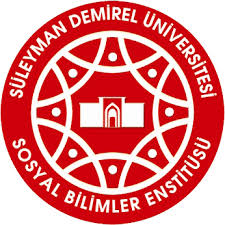 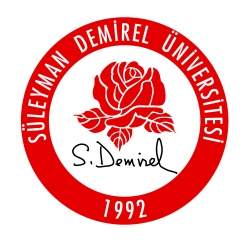 